ПРЕДНАЗНАЧЕНО ДЛЯ ВСЕХ, КТО:считает взятку постыдным, позорным и гнусным преступлением;не хочет стать пособником жуликов и проходимцев;готов поступиться своими сиюминутными интересами ради того, чтобы не плодилось черное племя взяточников.ЧТО ТАКОЕ ВЗЯТКА И ПОСРЕДНИЧЕСТВОВО ВЗЯТОЧНИЧЕСТВЕ?     Взятка – это получение должностным лицом лично или через посредника подношения в виде Денег, ценных бумаг, иного имущества либо в виде незаконных оказания ему услуг имущественного характера, предоставления иных имущественных прав за совершение действий (бездействий) в пользу взяткодателя или представляемых им лиц, если такие действия (бездействие) входят в служебные полномочия должностного лица либо если оно в силу должностного положения может способствовать таким действиям (бездействию), а равно за общее покровительство или попустительство по службе, за незаконные действия (бездействия).    Посредничество во взяточничестве – непосредственная передача взятки по поручению взяткодателя или взяткополучателя либо иное способствование взяткодателю и (или) взяткополучателю в достижении либо реализации соглашения между ними о получении и даче взятки.Рекомендации по правилам поведения в ситуациикоррупционной направленности   1. Провокации Во избежание возможных провокаций со стороны должностных лиц проверяемой организации в период проведения контрольных мероприятий рекомендуется:- не оставлять без присмотра служебные помещения, в которых работают проверяющие, и личные вещи (одежда, портфели, сумки и т. д.); - в случае обнаружения после ухода посетителя, на рабочем месте или в личных вещах каких-либо посторонних предметов, не предпринимая никаких самостоятельных действий, немедленно доложить непосредственному руководителю.2. Если Вам предлагают взятку  -вести себя крайне осторожно, вежливо, без заискивания, не допуская опрометчивых высказываний, которые могли бы трактоваться взяткодателем либо как готовность, либо как категорический отказ принять взятку; - внимательно выслушать и точно запомнить предложенные Вам условия (размеры сумм, наименование товаров и характер услуг, сроки и способы передачи взятки, последовательность решения вопросов);- постараться перенести вопрос о времени и месте передачи взятки до следующей беседы и предложить хорошо знакомое Вам место для следующей встречи;- не берите инициативу в разговоре на себя, больше «работайте на прием», позволяйте потенциальному взяткодателю «выговориться», сообщить Вам как можно больше информации;при наличии у Вас диктофона постараться записать (скрытно) предложение о взятке.КТО МОЖЕТ БЫТЬ ПРИВЛЕЧЁН К УГОЛОВНОЙ ОТВЕТСТВЕННОСТИ ЗА ПОЛУЧЕНИЕ ВЗЯТКИ?    Взяткополучателем может быть признано только должностное лицо – лицо, постоянно, временно или по специальному полномочию осуществляющее функции представителя власти либо выполняющее организационно-распорядительные, административно-хозяйственные функции в государственных органах, органах местного самоуправления, государственных и муниципальных учреждениях, а также в Вооруженных Силах Российской Федерации, других войсках и воинских формированиях РФ.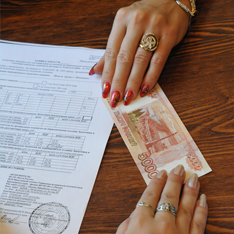         Представитель власти – лицо, наделённое    в установленном законом порядке распорядительными полномочиями в отношении лиц, не находящихся в служебной от него зависимости.ВНИМАНИЕ!Вас могут провоцировать на дачу взятки или коммерческий подкуп с целью компрометации и шельмования!Уязвимость муниципального служащего     Муниципальный служащий в своем поведении не должен допускать возникновения или создания ситуаций или их видимости, которые могут вынудить его оказать услугу или предпочтение другому лицу или организации.Злоупотребление служебным положением-муниципальный  служащий не должен предлагать никаких  услуг, оказания предпочтения или иных выгод, каким-либо образом связанных с его должностным положением, если у него нет на это законного основания;- муниципальный служащий не должен пытаться влиять в своих интересах на какое бы то ни было лицо или организацию, в том числе и на других служащих, пользуясь своим служебным положением или предлагая им ненадлежащую выгоду.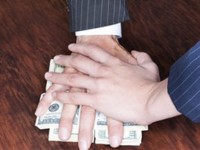 ЧТО СЛЕДУЕТ ВАМ ПРЕДПРИНЯТЬ СРАЗУ ПОСЛЕ СВЕРШИВШЕГОСЯ  ФАКТА ВЫМОГАТЕЛЬСТВА?       Первый вариант – прекратить всяческие контакты с вымогателем, дать понять ему о Вашем отказе пойти на преступление и смириться с тем, что важный для Вас вопрос не будет решён, а вымогатель будет и дальше безнаказанно измываться над людьми, окружать себя сообщниками и коррупционными связями.    Второй вариант – встать на путь сопротивления взяточникам и вымогателям, исходя из четкого понимания, что только всем миром можно одолеть это зло, что человек должен в любых ситуациях сохранить своё достоинство и не становиться пособником преступления.     Второй вариант в большей степени согласуется с нормами права и морали, согласно которым зло должно быть обязательно наказано. Но каждый человек как свободная личность принимает сам решение, какой путь он избирает.   Если Вы избираете второй вариант, Вам следует по своему усмотрению обратиться с устным или письменным сообщением о готовящемся преступлении в правоохранительные органы или в их вышестоящие органы.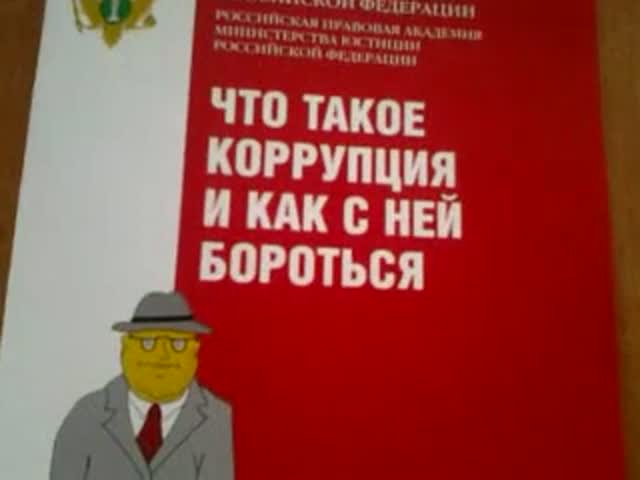 